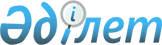 О пpеобpазовании Инфоpмационного агентства пpи Совете Министpов Казахской ССР (КазТАГ)
					
			Утративший силу
			
			
		
					П О С Т А Н О В Л Е Н И Е Пpезидента Казахской Советской Социалистической Республики от 22 июля 1991 г. N 382. Утратило силу - Указом Президента РК от 10 сентября 1997 г. N 3629 ~U973629



          Исходя из положений Декларации о государственном суверенитете
Казахской Советской Социалистической Республики и в связи с изменением
структуры органов государственной власти и управления Казахской ССР,
постановляю :




          1. Преобразовать Информационное агентство при Совете Министроов




Казахской ССР (КазТАГ) в Казахское государственное информационное
агентство (КазТАГ).
     2. Назначить тов. Ахметалимова А.А. директором Казахского
государственного информационного агентства (КазТАГ).
     3. Кабинету Министров Казахской ССР разработать и утвердить
Положение о Казахском государственном информационном агентстве
(КазТАГ).
         Перзидент
Казахской Советской Социалистической
         Республики
      
      


					© 2012. РГП на ПХВ «Институт законодательства и правовой информации Республики Казахстан» Министерства юстиции Республики Казахстан
				